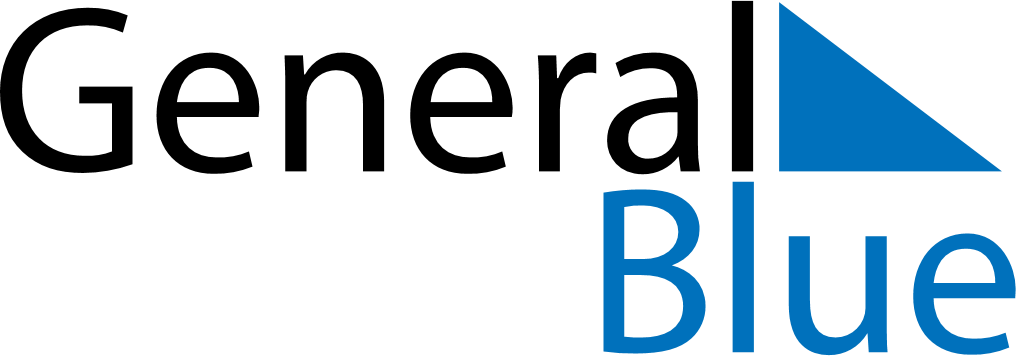 December 2024December 2024December 2024December 2024December 2024December 2024Townsville, Queensland, AustraliaTownsville, Queensland, AustraliaTownsville, Queensland, AustraliaTownsville, Queensland, AustraliaTownsville, Queensland, AustraliaTownsville, Queensland, AustraliaSunday Monday Tuesday Wednesday Thursday Friday Saturday 1 2 3 4 5 6 7 Sunrise: 5:25 AM Sunset: 6:37 PM Daylight: 13 hours and 12 minutes. Sunrise: 5:25 AM Sunset: 6:38 PM Daylight: 13 hours and 12 minutes. Sunrise: 5:26 AM Sunset: 6:39 PM Daylight: 13 hours and 13 minutes. Sunrise: 5:26 AM Sunset: 6:39 PM Daylight: 13 hours and 13 minutes. Sunrise: 5:26 AM Sunset: 6:40 PM Daylight: 13 hours and 13 minutes. Sunrise: 5:26 AM Sunset: 6:41 PM Daylight: 13 hours and 14 minutes. Sunrise: 5:26 AM Sunset: 6:41 PM Daylight: 13 hours and 14 minutes. 8 9 10 11 12 13 14 Sunrise: 5:27 AM Sunset: 6:42 PM Daylight: 13 hours and 15 minutes. Sunrise: 5:27 AM Sunset: 6:42 PM Daylight: 13 hours and 15 minutes. Sunrise: 5:27 AM Sunset: 6:43 PM Daylight: 13 hours and 15 minutes. Sunrise: 5:27 AM Sunset: 6:44 PM Daylight: 13 hours and 16 minutes. Sunrise: 5:28 AM Sunset: 6:44 PM Daylight: 13 hours and 16 minutes. Sunrise: 5:28 AM Sunset: 6:45 PM Daylight: 13 hours and 16 minutes. Sunrise: 5:29 AM Sunset: 6:45 PM Daylight: 13 hours and 16 minutes. 15 16 17 18 19 20 21 Sunrise: 5:29 AM Sunset: 6:46 PM Daylight: 13 hours and 16 minutes. Sunrise: 5:29 AM Sunset: 6:46 PM Daylight: 13 hours and 17 minutes. Sunrise: 5:30 AM Sunset: 6:47 PM Daylight: 13 hours and 17 minutes. Sunrise: 5:30 AM Sunset: 6:48 PM Daylight: 13 hours and 17 minutes. Sunrise: 5:31 AM Sunset: 6:48 PM Daylight: 13 hours and 17 minutes. Sunrise: 5:31 AM Sunset: 6:49 PM Daylight: 13 hours and 17 minutes. Sunrise: 5:32 AM Sunset: 6:49 PM Daylight: 13 hours and 17 minutes. 22 23 24 25 26 27 28 Sunrise: 5:32 AM Sunset: 6:50 PM Daylight: 13 hours and 17 minutes. Sunrise: 5:33 AM Sunset: 6:50 PM Daylight: 13 hours and 17 minutes. Sunrise: 5:33 AM Sunset: 6:51 PM Daylight: 13 hours and 17 minutes. Sunrise: 5:34 AM Sunset: 6:51 PM Daylight: 13 hours and 17 minutes. Sunrise: 5:34 AM Sunset: 6:51 PM Daylight: 13 hours and 17 minutes. Sunrise: 5:35 AM Sunset: 6:52 PM Daylight: 13 hours and 17 minutes. Sunrise: 5:35 AM Sunset: 6:52 PM Daylight: 13 hours and 16 minutes. 29 30 31 Sunrise: 5:36 AM Sunset: 6:53 PM Daylight: 13 hours and 16 minutes. Sunrise: 5:37 AM Sunset: 6:53 PM Daylight: 13 hours and 16 minutes. Sunrise: 5:37 AM Sunset: 6:53 PM Daylight: 13 hours and 16 minutes. 